Featuring:Career Exploration and Educational OpportunitiesPossible Career Paths to Consider:Accounting	Agriculture	Architecture	Aviation	Banking	Business	Career Technical Education	Communication	Cosmetology	Counseling	Education	Engineering	Environment	Finance	Fire Fighting	Health Care	Law	Marketing	Medicine	Military	Nursing	Police/Safety & Protective Services	Social Work	Technology	Veterinary Science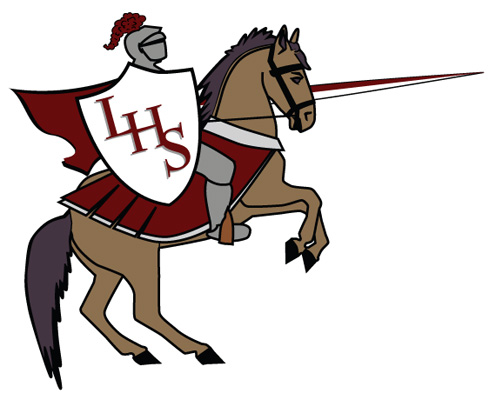 Welding	and MUCH MORE!